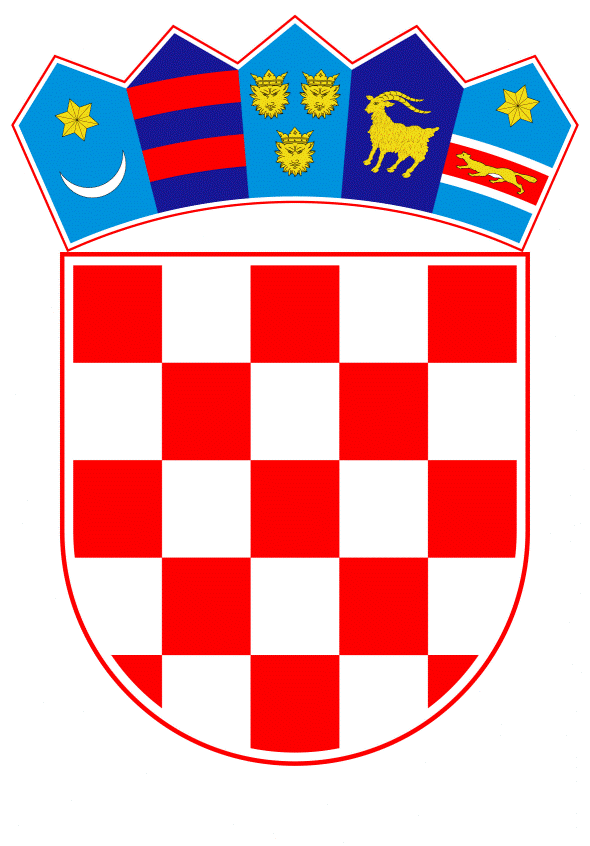 VLADA REPUBLIKE HRVATSKEZagreb, 2. veljače 2023.______________________________________________________________________________________________________________________________________________________________________________________________________________________________Banski dvori | Trg Sv. Marka 2  | 10000 Zagreb | tel. 01 4569 222 | vlada.gov.hrPRIJEDLOGKLASA:		URBROJ:		Zagreb,	PREDSJEDNIKU HRVATSKOGA SABORAPREDMET:	Izvješće o obavljenim financijskim revizijama političkih stranaka i nezavisnih zastupnika za 2021. - mišljenje VladeVeza: 	Pismo Hrvatskoga sabora, KLASA: 021-03/22-09/82, URBROJ: 65-22-03, od 22. prosinca 2022. 		Na temelju članka 122. stavka 2. Poslovnika Hrvatskoga sabora („Narodne novine“, br. 81/13., 113/16., 69/17., 29/18., 53/20., 119/20. - Odluka Ustavnog suda Republike Hrvatske i 123/20.), Vlada Republike Hrvatske o Izvješću o obavljenim financijskim revizijama političkih stranaka i nezavisnih zastupnika za 2021., daje sljedećeM I Š L J E N J E		Vlada Republike Hrvatske nema primjedbi na Izvješće o obavljenim financijskim revizijama političkih stranaka i nezavisnih zastupnika za 2021., koje je predsjedniku Hrvatskoga sabora podnio Državni ured za reviziju aktom, KLASA: 026-01/22-01/1, URBROJ: 613-01-01-22-15, od 19. prosinca 2022. 		Za svoje predstavnike, koji će u vezi s iznesenim mišljenjem biti nazočni na sjednicama Hrvatskoga sabora i njegovih radnih tijela, Vlada je odredila ministra financija dr. sc. Marka Primorca i državne tajnike Zdravka Zrinušića, Stipu Župana i Stjepana Čuraja.									         PREDSJEDNIK									   mr. sc. Andrej PlenkovićPredlagatelj:Ministarstvo financijaPredmet:Izvješće o obavljenim financijskim revizijama političkih stranaka i nezavisnih zastupnika za 2021. – davanje mišljenja Hrvatskome saboru